Institution’s  Innovation councilActivity ReportIIC 4 Sem 1- Q2- Calendar Activity Institution’s  Innovation councilActivity ReportIIC 4 Sem 1- Q2- Calendar Activity Institution’s  Innovation councilActivity ReportIIC 4 Sem 1- Q2- Calendar Activity Program:IIC Calendar activityTitle  of activity:Entrepreneurship Skill, Attitude and Behavior Development Title  of activity:Entrepreneurship Skill, Attitude and Behavior Development Organizer:The Institution’s Innovation Council (IIC) Name of coordinators:Dr. Kavitha Murugesan President CSI unitDate: 18/01/22Time : 11.00 – 01.00 Venue: VVITName, designation of resource person:Ms. BABITHAAssistant Professor – S& H Department – VVIT.Name, designation of resource person:Ms. BABITHAAssistant Professor – S& H Department – VVIT.Name, designation of resource person:Ms. BABITHAAssistant Professor – S& H Department – VVIT.Summary of activity:This session started with the welcome address by Ms. Haseena AP EEE  and followed with the felicitations from Dr. Kavitha Murugesan. The speaker covered the following points. Passion. Bravery, flexibility, strong work ethic, integrity., The presentation was supported by feedback and discussions. The vote of thanks was delivered by Mr Rahul IR.Summary of activity:This session started with the welcome address by Ms. Haseena AP EEE  and followed with the felicitations from Dr. Kavitha Murugesan. The speaker covered the following points. Passion. Bravery, flexibility, strong work ethic, integrity., The presentation was supported by feedback and discussions. The vote of thanks was delivered by Mr Rahul IR.Summary of activity:This session started with the welcome address by Ms. Haseena AP EEE  and followed with the felicitations from Dr. Kavitha Murugesan. The speaker covered the following points. Passion. Bravery, flexibility, strong work ethic, integrity., The presentation was supported by feedback and discussions. The vote of thanks was delivered by Mr Rahul IR.Benefit to faculty/students:Knowledge acquisition            Decision Making skills as a leaderBenefit to faculty/students:Knowledge acquisition            Decision Making skills as a leaderBenefit to faculty/students:Knowledge acquisition            Decision Making skills as a leaderNo of participants: 32 (22Students and 10Faculty)No of participants: 32 (22Students and 10Faculty)No of participants: 32 (22Students and 10Faculty)Assessment/remarks of participants: The session was interesting and informative It is really helpful and awesome that gives us an idea how to identify. Entrepreneurship Skill, Attitude and Behavior Development Assessment/remarks of participants: The session was interesting and informative It is really helpful and awesome that gives us an idea how to identify. Entrepreneurship Skill, Attitude and Behavior Development Assessment/remarks of participants: The session was interesting and informative It is really helpful and awesome that gives us an idea how to identify. Entrepreneurship Skill, Attitude and Behavior Development Documents accompanying: Snapshots of the session, posterDocuments accompanying: Snapshots of the session, posterDocuments accompanying: Snapshots of the session, poster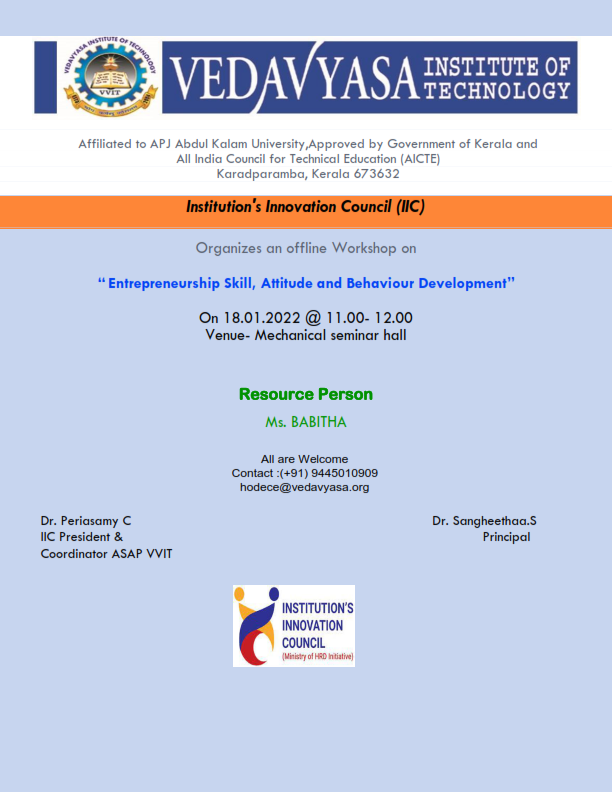 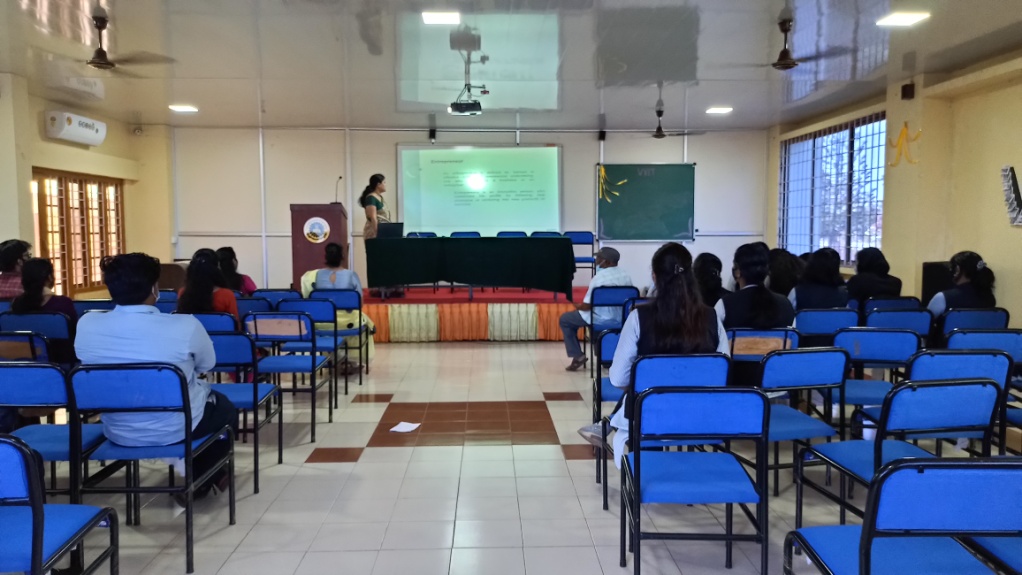 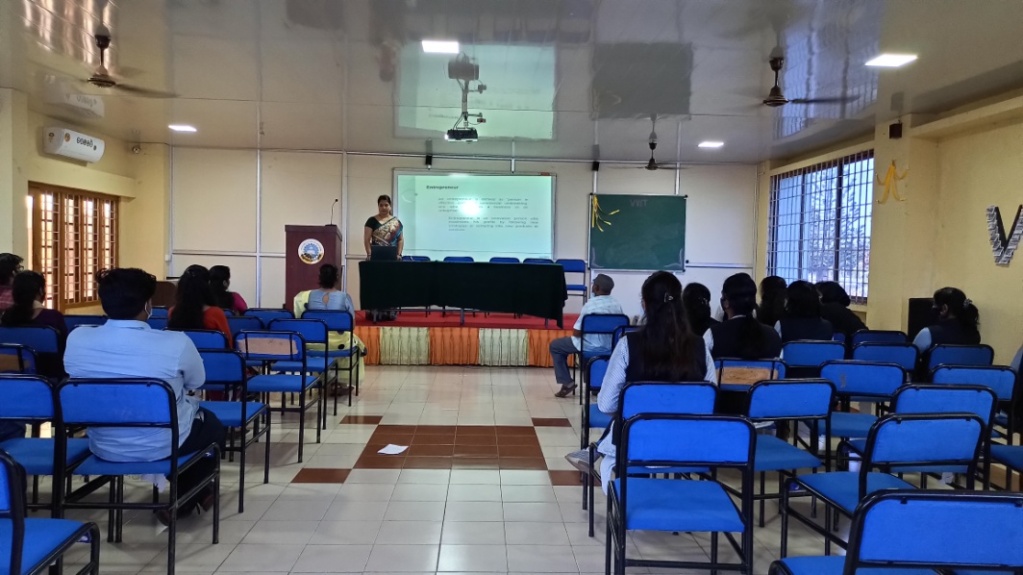 The activity was conducted during this semester and has given added benefits to student and faculty participants.Dr S. SangheethaaPrincipalDate 18.01.22The activity was conducted during this semester and has given added benefits to student and faculty participants.Dr S. SangheethaaPrincipalDate 18.01.22The activity was conducted during this semester and has given added benefits to student and faculty participants.Dr S. SangheethaaPrincipalDate 18.01.22